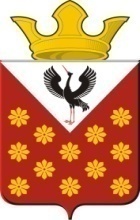 Российская ФедерацияСвердловская областьБайкаловский районПостановлениеглавы Краснополянского сельского поселенияот «02» апреля 2024 года  № 48О внесении изменений в Положение о комиссии по соблюдению требований к служебному поведению муниципальных служащих, замещающих должности в органах местного самоуправления Краснополянского сельского поселения, и урегулированию конфликта интересов, утвержденное постановлением главы Краснополянского сельского поселения от 20.11.2023 №182В соответствии с Законом Свердловской области от 01.11.2023 № 98-ОЗ «О внесении изменений в Закон Свердловской области «Об особенностях муниципальной службы на территории Свердловской области» и в утвержденные им типовую форму и типовое положение», а также в целях соблюдения правил юридической техники, постановляю:1. Внести изменения в Положение о комиссии по соблюдению требований к служебному поведению муниципальных служащих, замещающих должности в органах местного самоуправления Краснополянского сельского поселения, и урегулированию конфликта интересов, утвержденное постановлением главы Краснополянского сельского поселения от 20.11.2023 №182 (далее – Положение):1.1. подпункт «а» пункта 3 Положения изложить в следующей редакции:«а) в обеспечении соблюдения муниципальными служащими ограничений и запретов, требований о предотвращении или об урегулировании конфликта интересов, исполнения обязанностей, установленных Федеральным законом от 25 декабря 2008 г. № 273-ФЗ «О противодействии коррупции», другими федеральными законами в целях противодействия коррупции (далее - требования к служебному поведению и (или) требования об урегулировании конфликта интересов);».1.2. пункт 8 Положения изложить в следующей редакции:«8. Глава может принять решение о включении в состав Комиссии представителей уполномоченного исполнительного органа государственной власти Свердловской области по профилактике коррупционных правонарушений, профсоюзной организации, действующей в Администрации, и общественной палаты Байкаловского муниципального района Свердловской области.».1.3. пункт 9 Положения изложить в следующей редакции:«9. Лица, указанные в подпункте 2 пункта 7 и пункте 8 настоящего положения, включаются в состав Комиссии по согласованию с научными организациями, профессиональными образовательными организациями, образовательными организациями высшего образования и организациями дополнительного профессионального образования, с уполномоченным исполнительным органом государственной власти Свердловской области по профилактике коррупционных правонарушений, с профсоюзной организацией, действующей в администрации, с общественной палатой Байкаловского муниципального района Свердловской области, на основании запроса Главы. Согласование осуществляется в 10-дневный срок со дня получения запроса.».1.4. в абзаце первом подпункта 1 пункта 16 Положения слова «пунктом 20 Положения о проверке достоверности и полноты сведений, представляемых гражданами, претендующими на замещение и муниципальными служащими, и соблюдения муниципальными служащими требований к служебному поведению» заменить словами «пунктом 19 Положения о проверке достоверности и полноты сведений, представляемых гражданами, претендующими на замещение должностей муниципальной службы в Свердловской области, и муниципальными служащими в Свердловской области, и соблюдения муниципальными служащими в Свердловской области требований к служебному поведению».1.5. абзац пятый подпункта 2 пункта 16 Положения изложить в следующей редакции:«уведомление муниципального служащего о возникновении независящих от него обстоятельств, препятствующих соблюдению требования к служебному поведению и (или) требования об урегулировании конфликта интересов.».1.6. часть первую пункта 22 Положения изложить в следующей редакции:«22. Уведомление, указанное в абзаце пятом подпункта 2 пункта 16 настоящего положения, подается муниципальным служащим в течение трех рабочих дней со дня, когда ему стало известно о возникновении независящих от него обстоятельств, препятствующих соблюдению требования к служебному поведению и (или) требования об урегулировании конфликта интересов, в Комиссию в виде документа на бумажном носителе или электронного документа в произвольной форме или по форме согласно приложению № 3 к настоящему положению с приложением документов, иных материалов и (или) информации (при наличии), подтверждающих факт наступления независящих от муниципального служащего обстоятельств, и рассматривается организационным отделом Администрации, который осуществляет подготовку мотивированного заключения по результатам рассмотрения уведомления.»1.7. в подпункте 3 пункта 25 Положения слова «пунктами 35, 38, 39 и 40» заменить словами «пунктами 35, 38-40».1.8. пункт 39 Положения изложить в следующей редакции:«39. По итогам рассмотрения вопроса, указанного в абзаце пятом подпункта 2 пункта 16 настоящего положения, Комиссия принимает одно из следующих решений:«1) установить наличие причинно-следственной связи между возникновением обстоятельств, препятствующих соблюдению муниципальным служащим требования к служебному поведению и (или) требования об урегулировании конфликта интересов, и невозможностью соблюдения требования к служебному поведению и (или) требования об урегулировании конфликта интересов;2) установить отсутствие причинно-следственной связи между возникновением обстоятельств, препятствующих соблюдению муниципальным служащим требования к служебному поведению и (или) требования об урегулировании конфликта интересов, и невозможностью соблюдения требования к служебному поведению и (или) требования об урегулировании конфликта интересов. В этом случае Комиссия рекомендует Главе применить к муниципальному служащему конкретную меру ответственности.».1.9. Приложение №2 изложить в следующей редакции (Приложение к настоящему постановлению).2. Опубликовать настоящее Постановление в Информационном вестнике Краснополянского сельского поселения и разместить на сайте муниципального образования в сети «Интернет» www.krasnopolyanskoe.ru3. Контроль за выполнением настоящего постановления оставляю за собой.ГлаваКраснополянского сельского поселения                                               А.Н. КошелевПриложениек постановлению главыКраснополянского сельского поселенияот «02» апреля 2024г. №48Состав комиссии по соблюдению требований к служебному поведению муниципальных служащих, замещающих должности в органах местного самоуправления Краснополянского сельского поселения и урегулированию конфликта интересов1) Нуртазинова Айжан Бектасовна – заместитель главы администрации Краснополянского сельского поселения по социальным вопросам, председатель комиссии;2) Снигирев Алексей Николаевич - заместитель главы администрации Краснополянского сельского поселения, заместитель председателя комиссии;Члены комиссии:3) Боталова Людмила Леонидовна – ведущий специалист (по юридическим вопросам) администрации Краснополянского сельского поселения, член комиссии, исполняющий функции секретаря;4) Фадеева Ольга Александровна – ведущий специалист (по экономическим вопросам) администрации Краснополянского сельского поселения;5) Бороздина Галина Викторовна – председатель общественной палаты Байкаловского муниципального района Свердловской области (по согласованию);6) представитель Государственного автономного профессионального образовательного учреждения Свердловской области «Слободотуринский аграрно-экономический техникум (по согласованию).